KONTRIBUSI PERUSAHAAN MULTINASIONAL (MNCs) DALAM PENCAPAIAN TUJUAN MILLENIUM DEVELOPMENT GOALS (MDGs) 2015 DI INDONESIA  (ANALISIS PADA PT. AQUA GOLDEN MISSISIPI, DANONE GROUP)SKRIPSIDiajukan untuk Memenuhi Salah Satu SyaratDalam Menempuh Ujian Sarjana Program Strata SatuPada Jurusan Ilmu Hubungan InternasionalOleh :Windy Dwi Nuraeni MansurNPM 122030107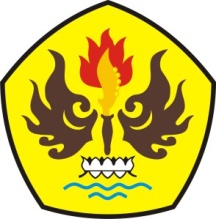 FAKULTAS ILMU SOSIAL DAN ILMU POLITIKUNIVERSITAS PASUNDANBANDUNG2016